新竹市109年度各國民中小學「自行車安全教育」研習活動暨「自行車安全教育巡迴宣導」實施計畫壹、依據：一、新竹市執行院頒「道路交通秩序與交通安全改進方案」109年度工作計畫。二、新竹市政府109年2月27日府教社字第1090034084號函辦理。貳、目的：一、遵守交通規則，推廣正確騎乘：      (一)建立學生正確使用道路觀念，認識交通法規、路權、號誌、標誌及標線。      (二)培養學生對於自行車交通安全的認知，使具有「自身安全管理」之能力。      (三)健全學校騎乘自行車考照制度，增進學生對交通安全之重視。      (四)維護學生騎乘自行車上下學安全，防範交通違規肇事以確保生命安全。二、加強安全裝備，加強生命教育：      (一)強化學生對於自行車安全認知及行動。(二)加強學生交通安全教育知能與技能，強化路權觀念及學生騎車安全教育，藉以培養正確用路心理。      (三)加強生命教育，不違規騎乘、不飆車，培養正確休閒活動觀念。      (四)強調自行車安全帽的功能作用。      (五)學習急救知識，培養學生危機處理能力。   三、透過交通安全巡迴宣教達到落實交通安全教育之實施，以期提升學生遵守教育安全之守法觀念。四、透過自行車維修種子教師培訓研習，提升教師自行車騎乘與維修技巧，並教導如何於校園設置自行車維修站。參、指導單位：交通部、教育部。肆、主辦機關：新竹市政府。伍、承辦單位：新竹市立竹光國民中學。陸、協辦單位：新竹市警察局、阿診休閒自行車店、巡迴施教學校(國中小共46場次)。柒、研習時間、地點：一、本市各國中及國小安全教育巡迴宣教：109年4月至10月間。二、本市各國中小自行車維修種子教師培訓研習：(一)時間：109年8月12日（三）。(二)地點：新竹市立竹光國中竹夢樓一樓卓越基地。         (新竹市北區和平路1號)。三、本市各國中學生自行車管理暨安全教育：        (一)時間：109年10月20日（二）、21日（三）。        (二)地點：新竹市立竹光國中竹夢樓一樓卓越基地。         (新竹市北區和平路1號)。捌、參加對象:一、本市各國中及國小安全教育巡迴宣教：各校師生。二、本市各國中小自行車維修種子教師培訓研習：                                        本市所屬國民中小學每校1名，以承辦交通安全教育業務人優先或推廣自行車教育者。三、本市各國中學生自行車管理暨安全教育：本市所屬國民中學每校4~8名八年級學生及帶隊教師1人(以承辦交通安全教育業務人員優先)，請帶隊老師親自帶學生參與研習活動。玖、研習內容：    一、本市國中生自行車安全教育研習課程表，如附件一。    二、自行車維修種子教師培訓研習課程表，如附件二。三、自行車安全教育巡迴宣導時間表，
如連結：https://tinyurl.com/wqzbdzo。拾、報名時間：一、自行車維修種子教師培訓研習：請於109年8月3日(星期一)起至8月7日(星期五)前點選下方連結進行報名程序。報名網址：https://forms.gle/EvQaAqNt354F4V4V8報名QRcode：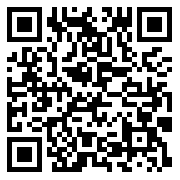 二、本市國中生自行車安全教育研習：請於109年10月5日(星期一)起至10月16日(星期三)前點選下方連結進行報名程序。
報名網址：https://forms.gle/qx6GdrEU6Vxr36Uv5報名QRcode：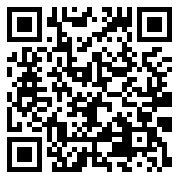 三、上開研習如需研習時數，請另上新竹市教師研習護照網（https://study.hc.edu.tw/）報名。拾壹、經費來源：交通部專款補助。拾貳、經費概算：附件六。拾參、各校帶隊老師及參加教師請准予公假登記，並依規定全程參加者核實予以研習時數。拾肆、承辦單位工作人員准予公假辦理，並依新竹市國民中小學教育專業人員獎懲規定予以敘獎。拾伍、活動聯絡人：      一、新竹市政府教育處   徐詩瑛 小姐          電話：03-5216121#275      二、新竹市立竹光國中  學務處生教組長 黃隆偉          電話：03-5246683#622拾陸、本計畫奉核定後實施。附件一新竹市109年度各國民中學學生「自行車安全教育」研習課程表地點：新竹市立竹光國中卓越基地及十七公里海岸線自行車道附件二新竹市109年度各國民中小學「自行車維修種子教師培訓」研習課程表活動地點:竹光國中 卓越基地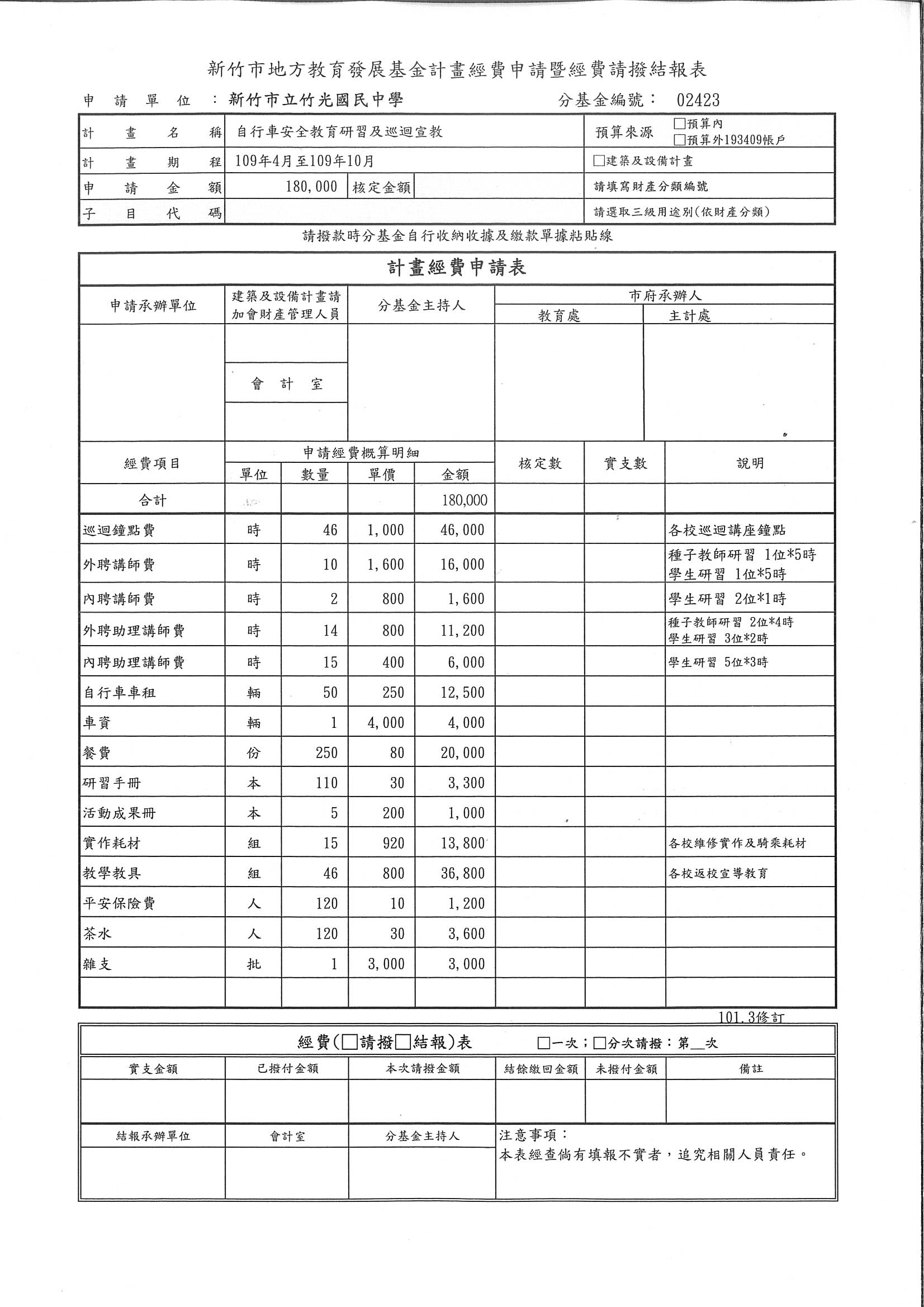 時間10月20日(二)時間10月21日(三)8:30~8:50報到8:00~8:30報到8:50~9:00主辦單位歡迎序8:30~11:30道路騎乘實作考驗1.自行車正確騎乘要領2.騎乘安全速度控制實作3.下坡騎乘技巧實作4.彎道騎乘技巧實作阿診休閒單車-張善診老師(外聘講師1、外聘助教2、內聘助教5)9:00~9:50自行車路權認知、汽機車接送及搭乘大眾運輸應注意事項講師：待聘(內聘講師1)8:30~11:30道路騎乘實作考驗1.自行車正確騎乘要領2.騎乘安全速度控制實作3.下坡騎乘技巧實作4.彎道騎乘技巧實作阿診休閒單車-張善診老師(外聘講師1、外聘助教2、內聘助教5)10:00~10:50自行車意外傷害急救講師：待聘(內聘講師1)8:30~11:30道路騎乘實作考驗1.自行車正確騎乘要領2.騎乘安全速度控制實作3.下坡騎乘技巧實作4.彎道騎乘技巧實作阿診休閒單車-張善診老師(外聘講師1、外聘助教2、內聘助教5)11:00~12:00自行車正確騎乘、行車速度影響騎乘安全及路權禮讓觀念講師：張善診老師(外聘講師1)11:30~12:30綜合座談12:00~13:00午餐講師費說明：10月20日研習之外聘講師費及外聘助教費依實際授課時間2小時給付鐘點費。10月21日研習之內聘助教費依實際協助授課與隨隊時間為3小時給付鐘點費。內聘講師費：10/20  2位*1時＝2時外聘講師費：10/20  1位*3時＝3時            10/21  1位*2時＝2時外聘助教費：10/20  1位*2時＝2時            10/21  2位*2時＝4時內聘助教費：10/21  5位*3時＝15時講師費說明：10月20日研習之外聘講師費及外聘助教費依實際授課時間2小時給付鐘點費。10月21日研習之內聘助教費依實際協助授課與隨隊時間為3小時給付鐘點費。內聘講師費：10/20  2位*1時＝2時外聘講師費：10/20  1位*3時＝3時            10/21  1位*2時＝2時外聘助教費：10/20  1位*2時＝2時            10/21  2位*2時＝4時內聘助教費：10/21  5位*3時＝15時13:10~15:10人身基本安全配備、騎乘技巧、基本維修及車身結構、安全配備    講師：張善診老師(外聘講師1、外聘助教1)講師費說明：10月20日研習之外聘講師費及外聘助教費依實際授課時間2小時給付鐘點費。10月21日研習之內聘助教費依實際協助授課與隨隊時間為3小時給付鐘點費。內聘講師費：10/20  2位*1時＝2時外聘講師費：10/20  1位*3時＝3時            10/21  1位*2時＝2時外聘助教費：10/20  1位*2時＝2時            10/21  2位*2時＝4時內聘助教費：10/21  5位*3時＝15時講師費說明：10月20日研習之外聘講師費及外聘助教費依實際授課時間2小時給付鐘點費。10月21日研習之內聘助教費依實際協助授課與隨隊時間為3小時給付鐘點費。內聘講師費：10/20  2位*1時＝2時外聘講師費：10/20  1位*3時＝3時            10/21  1位*2時＝2時外聘助教費：10/20  1位*2時＝2時            10/21  2位*2時＝4時內聘助教費：10/21  5位*3時＝15時時間8月12日(三)課程內容負責人08:30~8:50報到報到竹光國中學務處08:50~9:00主辦單位歡迎序主辦單位歡迎序竹光國中潘致慧 校長09:00~10:001.自行車安全騎乘須知2.自行車構造與功能講解 3.簡易保養與維修1.基本安全概念2.基本檢查、正確騎乘操作3.調整與維修教學4.安全上路騎乘教學阿診休閒單車張善診 老師(外聘講師1)10:00~12:00自行車簡易維修(一)1.基本障礙排除2.換補胎教學阿診休閒單車張善診 老師(外聘講師1、外聘助教2)12:00~13:00午餐午餐竹光國中學務處13：00~15:00自行車簡易維修(二)1.更換煞車塊2.煞車線、變速線更換阿診休閒單車張善診 老師(外聘講師1、外聘助教2)15:00~16：00落實校園交通安全教育與綜合座談落實校園交通安全教育與綜合座談竹光國中潘致慧 校長講師費說明：外聘講師費：8/12  1位*5時＝5時外聘助教費：8/12  2位*4時＝8時講師費說明：外聘講師費：8/12  1位*5時＝5時外聘助教費：8/12  2位*4時＝8時講師費說明：外聘講師費：8/12  1位*5時＝5時外聘助教費：8/12  2位*4時＝8時講師費說明：外聘講師費：8/12  1位*5時＝5時外聘助教費：8/12  2位*4時＝8時